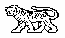 МУНИЦИПАЛЬНЫЙ КОМИТЕТГРИГОРЬЕВСКОГО СЕЛЬСКОГО ПОСЕЛЕНИЯМИХАЙЛОВСКОГО МУНИЦИПАЛЬНОГО РАЙОНАПРИМОРСКОГО КРАЯ	ПРОЕКТРЕШЕНИЕ         22.05. 2023г.                                         с. Григорьевка                                                             №О внесении изменений и дополнений в Устав Григорьевского сельского поселения   В соответствии В соответствии с Федеральным законом Российской Федерации от 06.10.2003 № 131-ФЗ «Об общих принципах организации местного самоуправления в Российской Федерации», Федеральным законом от 14.03.2022 № 60-ФЗ «О внесении изменений в отдельные законодательные акты Российской Федерации», Федеральным законом от 06.02.2023   №12-ФЗ "О внесении изменений в Федеральный закон "Об общих принципах организации публичной власти в субъектах Российской Федерации" и отдельные законодательные акты Российской Федерации", Уставом Григорьевского сельского поселения, муниципальный комитет Григорьевского сельского поселенияРЕШИЛ:Внести в Устав Григорьевского сельского поселения следующие изменения и дополнения: В статье 6 части 11, 13,15,16, 22, 25, 27, 31, 32, 33, 34 исключить.Статью 22 дополнить частью 6.2 следующего содержания:« 6.2 Полномочия депутата муниципального комитета Григорьевского сельского поселения прекращаются досрочно решением муниципального комитета Григорьевского сельского поселения в случае отсутствия депутата без уважительных причин на всех заседаниях муниципального комитета Григорьевского сельского поселения в течение шести месяцев подряд.»Направить настоящее решение (проект) в Главное Управление Министерства юстици Российской Федерации по Приморскому краю для юридической экспертизы.Глава Григорьевского сельского поселения                                                 А.С. ДрёминПредседатель муниципального комитета Григорьевского сельского поселения                                                        Н.П.  Ефремова 